附件2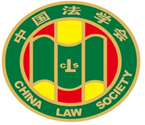 第十届“全国杰出青年法学家”推荐表姓    名             杨  华                工作单位          上海政法学院             推荐单位          上海市法学会                       中国海商法协会                     中国海洋法学会           中国法学会2022年12月印制填  表  说  明表一为推荐单位填写或指导推荐候选人填写，表二为推荐候选人工作单位上级党委（党组）填写并盖章，表三为推荐候选人工作单位上级纪检监察部门填写并盖章，表四为推荐单位填写并盖章。    例如，推荐候选人为某大学法学院教授的，表二应由该大学党委填写并盖章，表三应由该大学纪委填写并盖章，表四应由该大学法学院填写并盖章。二、推荐单位需填写推荐评选委员会投票情况、推荐意见（每人500字以内）。三、请用计算机填写，可根据实际需要分栏，但勿随意变动格式及字体字号。四、请各推荐单位于2023年3月20日之前，将本表电子版发至指定邮箱。纸质版以A4纸打印一式四份，连同推荐评选情况报告、推荐候选人身份证复印件、推荐候选人代表性学术专著1-2部（独著）、学术论文3-5篇（独著或第一作者）、重要荣誉证书或证明复印件各一式一份，寄至指定地址。联 系 人：魏丽莎 于晓航  010-66123109邮寄地址：北京市海淀区皂君庙4号中国法学会研究部1334室邮    编：100081电子邮箱：qnfxj2022@163.com表一：推荐候选人情况表一：推荐候选人情况表一：推荐候选人情况表一：推荐候选人情况表一：推荐候选人情况姓    名杨华性    别男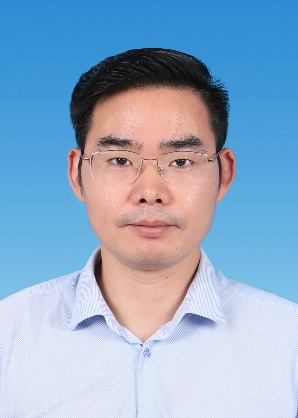 出生日期1979年1月17日民    族汉族政治面貌中共党员学    历博士研究生技术职称教授/博士生导师行政职务院长工作单位上海政法学院人工智能法学院上海政法学院人工智能法学院上海政法学院人工智能法学院通讯地址上海市外青松公路7989号人工智能法学院主教207C上海市外青松公路7989号人工智能法学院主教207C上海市外青松公路7989号人工智能法学院主教207C上海市外青松公路7989号人工智能法学院主教207C重要学术成果一、著作（一）代表性著作1.《海洋发展战略中填海造地的法律规制研究》（独著），法律出版社2014年版。获上海市法学优秀成果奖二等奖，第四届董必武青年法学优秀成果奖提名奖。2.《生态文明的法治路径》（独著），中国政法大学出版社2019年版。（二）其他著作1.《海洋法治发展报告2015》（主编），法律出版社2015年版，主编。2.《中国海洋战略研究文集（第2辑）》，法律出版社出版2019年版，主编。3.《废弃物国际贸易的风险及法律控制》,复旦大学出版社2011年版，独著。4.《人工智能法治应用》，上海人民出版社2021年版，主编。5.《人工智能辅助办案》，上海人民出版社2021年版，副主编。6.《填海造地法律法规全书》，复旦大学出版社2013年版，副主编。二、论文（除标明外，均为独著）（一）代表性论文1.《海洋法权论》，《中国社会科学》2017年第9期；《高等学校文科学术文摘》2017年第6期全文转载；《人大复印资料·民商法学》2018年第1期全文复印。被引29次。此文具有一定的理论原创性，在国际法学、海洋法学领域产生一定的影响力。此文曾获得董必武青年法学成果一等奖、上海市哲社成果奖一等奖、钱端升法学成果奖二等奖等奖项。2.《中国参与极地全球治理的法治构建》，《中国法学》2020年第6期；《高等学校文科学术文摘》2017年第6期全文转载。被引9次。3.《The Legal Regulation on Land Reclamation in China’s Coastal Area》，《Coastal Management》（SSCI期刊）2014年第1期。被引10次。（二）其他论文4.《海洋基本法的立法定位与体系结构》，《东方法学》2021年第1期。人民日报客户端2021年1月11日全文报道；被引12次。5.《围海造地过程中的权利承接及其法律规制》，《法学》2010年第7期；第一作者。《中国社会科学文摘》2010年第12期全文转载；《人大复印资料·民商法学》2010年第11期全文复印。被引28次。6.《海洋环境公益诉讼主体论》，《法商研究》2021年第3期。被引13次。7.《海域使用权变更为土地使用权：实践及规制》，《法商研究》2011年第3期.被引19次。8.《维护海洋权益离不开海洋立法》，《新华文摘》2015年第17期。9.《香港填海造地法律实践对内地的启示》，《法学》2013年第1期。被引14次。10.《论废弃物国际贸易损害性后果与国家赔偿责任机制》，《政治与法律》2007年第2期。被引4次。11.《人脸是信息保护的规范构建》，《华东政法大学学报》2023年第2期。12.《我国农村土地流转法律制度的困局及其出路》，《法学杂志》2010年第7期。被引28次。13.《废弃物贸易国家赔偿责任的法哲学基础》，《法学杂志》2009年第5期。被引2次。14.《论中国渔业权的权利冲突及其制度完善》，《江汉论坛》2022年第12期。15.《海洋战略中我国南海填海造地的国际法分析》，《社会科学战线》2016年第12期。被引6次。16.《论我国资源围填问题的权利规制》，《社会科学战线》2014年第8期。被引1次。17.《民间资本填海造地权证转化的法律问题及其对策》，《河南财经政法大学学报》2014年第3期。被引7次。18.《生物多样性适应气候变化法律问题初探》，《江西社会科学》2011年第3期。被引6次。19.《农村宅基地流转与小产权房的困境及出路》，《探索与争鸣》2010年第8期。被引25次。20.《检察机关提起环境民事公益诉讼的法律障碍分析》，《广东社会科学》2010年第6期。被引34次。21.《环境法庭设立的实然性与应然性分析》，《江西社会科学》2009年第3期。被引33次。22.《透视废弃物国际贸易问题》,《环境保护》2009年第9B期。被引13次。23.《环境思潮的历史演进》，《生态经济》2009年第10期。被引1次。24.《生态环境的保护与刑法功能完善》，《云南民族大学学报》2008年第2期。被引23次。25.《合作与牵制：气候变化的国际法律机制及其应对》，《河北法学》2008年第5期。被引13次。26.《全球控制废弃物国际贸易的法理分析》，《江西社会科学》2007年第10期。被引2次。27.《问题与前瞻：入世后我国的环境法制》，《环境保护》2007年第8A期。28.《贸易与环境关系的冲突与协调》，《云南民族大学学报》2007年第1期。被引10次。29.《新<企业破产法>的修改完善及破产审理面临的挑战》，《特区经济》2007年第4期。第一作者。被引3次。30.《个人作为国际法主体新探》，《法学杂志》2005年第1期。三、主持课题研究1.国家社科基金重大项目，海洋渔业资源开发利用和保护的国内外法律规制比较研究（19VHQ015）,2019.10-2022.12，结项中。2.国家社科基金重点项目，我国南海权益维护和生态环境保护问题研究（16AZD026），2016.11-2019.5，已结项。3.国家社科基金一般项目，海洋强国战略背景下中国《海洋基本法》立法宗旨及其相关问题研究（19BFX199），2019.7-2021.12，已结项。4. 国家社科基金青年项目，海洋发展战略中填海造地的法律规制研究（12CFX096），2012.5-2014.6，已结项。5.国家社科基金青年项目，废弃物国际贸易的风险防范及法律规制（07CFX026），2007.6-2010.8，已结项。6.国家社科基金重大项目子项目，以实体法基础构建争端解决与合作机制，重大项目名称为“海洋命运共同体视野下的中国海洋权益维护研究”（19VHQ009），2019.10-2022.10，已结项。7. 国家社科基金重大项目子项目，中国推动全球海上公共卫生安全治理体系完善及战略利益保障，重大项目名称为“全球海上公共卫生安全治理体系完善研究”（20VHQ013），2021.3-2024.12，在研。8.挪威国家课题（国际合作课题），Chinese adaptive water resource for climate change（220515/F11/ana），2012.8-2013.8，已结项。9.全国博管委特别资助项目，填海造地的法律规制研究：以权利转换为中心，2011.4-2012.12，已结项。10.全国博管委一般资助项目，海域围填的法律规制研究，2010.4-2011.4，已结项。11.教育部项目，废弃物贸易的风险及其法律控制，2006.12-2010.9，已结项。12.上海市决策咨询课题，人工智能的地方立法研究（2020-Z-B06），2020.3-2020.12，结项。13.上海市项目，上海市市级精品课程《自然资源法学》（沪教委高〔2014〕19 号），2014.8-2016.8，已完成。14.上海市浦江人才计划，深海资源勘探开发立法研究，2014.9-2016.9，已完成。15.上海市曙光人才计划，海洋气候变化与我国面临的挑战，2010.1-2012.12，已结项。16.上海市晨光人才计划，新型环境污染法律问题研究，2007.1-2010.10，已结项。17.上海海事局委托项目，海事违法案件移送规范，2015.6-2015.9，已结项。18.上海市教育法学人才项目，“人工智能+法学”复合型人才培养模式探索，2020JYFXR049，上海市教委，2020.1-2020.12，已结项。19.上海市教育法学人才项目，“面向未来的人工智能法学人才培养模式研究，2021JYFXR049，上海市教委，2021.1-2022.12，已结项。20.上海市市级新文科研究与改革实践项目，人工智能法学新文科建设实践，沪教委高[2021]25号，2021.5-2023.12，进行中。21.上海市高校内涵智库建设项目，人工智能相关法律问题研究，2020.1-2020.12，已结项。重要学术成果一、著作（一）代表性著作1.《海洋发展战略中填海造地的法律规制研究》（独著），法律出版社2014年版。获上海市法学优秀成果奖二等奖，第四届董必武青年法学优秀成果奖提名奖。2.《生态文明的法治路径》（独著），中国政法大学出版社2019年版。（二）其他著作1.《海洋法治发展报告2015》（主编），法律出版社2015年版，主编。2.《中国海洋战略研究文集（第2辑）》，法律出版社出版2019年版，主编。3.《废弃物国际贸易的风险及法律控制》,复旦大学出版社2011年版，独著。4.《人工智能法治应用》，上海人民出版社2021年版，主编。5.《人工智能辅助办案》，上海人民出版社2021年版，副主编。6.《填海造地法律法规全书》，复旦大学出版社2013年版，副主编。二、论文（除标明外，均为独著）（一）代表性论文1.《海洋法权论》，《中国社会科学》2017年第9期；《高等学校文科学术文摘》2017年第6期全文转载；《人大复印资料·民商法学》2018年第1期全文复印。被引29次。此文具有一定的理论原创性，在国际法学、海洋法学领域产生一定的影响力。此文曾获得董必武青年法学成果一等奖、上海市哲社成果奖一等奖、钱端升法学成果奖二等奖等奖项。2.《中国参与极地全球治理的法治构建》，《中国法学》2020年第6期；《高等学校文科学术文摘》2017年第6期全文转载。被引9次。3.《The Legal Regulation on Land Reclamation in China’s Coastal Area》，《Coastal Management》（SSCI期刊）2014年第1期。被引10次。（二）其他论文4.《海洋基本法的立法定位与体系结构》，《东方法学》2021年第1期。人民日报客户端2021年1月11日全文报道；被引12次。5.《围海造地过程中的权利承接及其法律规制》，《法学》2010年第7期；第一作者。《中国社会科学文摘》2010年第12期全文转载；《人大复印资料·民商法学》2010年第11期全文复印。被引28次。6.《海洋环境公益诉讼主体论》，《法商研究》2021年第3期。被引13次。7.《海域使用权变更为土地使用权：实践及规制》，《法商研究》2011年第3期.被引19次。8.《维护海洋权益离不开海洋立法》，《新华文摘》2015年第17期。9.《香港填海造地法律实践对内地的启示》，《法学》2013年第1期。被引14次。10.《论废弃物国际贸易损害性后果与国家赔偿责任机制》，《政治与法律》2007年第2期。被引4次。11.《人脸是信息保护的规范构建》，《华东政法大学学报》2023年第2期。12.《我国农村土地流转法律制度的困局及其出路》，《法学杂志》2010年第7期。被引28次。13.《废弃物贸易国家赔偿责任的法哲学基础》，《法学杂志》2009年第5期。被引2次。14.《论中国渔业权的权利冲突及其制度完善》，《江汉论坛》2022年第12期。15.《海洋战略中我国南海填海造地的国际法分析》，《社会科学战线》2016年第12期。被引6次。16.《论我国资源围填问题的权利规制》，《社会科学战线》2014年第8期。被引1次。17.《民间资本填海造地权证转化的法律问题及其对策》，《河南财经政法大学学报》2014年第3期。被引7次。18.《生物多样性适应气候变化法律问题初探》，《江西社会科学》2011年第3期。被引6次。19.《农村宅基地流转与小产权房的困境及出路》，《探索与争鸣》2010年第8期。被引25次。20.《检察机关提起环境民事公益诉讼的法律障碍分析》，《广东社会科学》2010年第6期。被引34次。21.《环境法庭设立的实然性与应然性分析》，《江西社会科学》2009年第3期。被引33次。22.《透视废弃物国际贸易问题》,《环境保护》2009年第9B期。被引13次。23.《环境思潮的历史演进》，《生态经济》2009年第10期。被引1次。24.《生态环境的保护与刑法功能完善》，《云南民族大学学报》2008年第2期。被引23次。25.《合作与牵制：气候变化的国际法律机制及其应对》，《河北法学》2008年第5期。被引13次。26.《全球控制废弃物国际贸易的法理分析》，《江西社会科学》2007年第10期。被引2次。27.《问题与前瞻：入世后我国的环境法制》，《环境保护》2007年第8A期。28.《贸易与环境关系的冲突与协调》，《云南民族大学学报》2007年第1期。被引10次。29.《新<企业破产法>的修改完善及破产审理面临的挑战》，《特区经济》2007年第4期。第一作者。被引3次。30.《个人作为国际法主体新探》，《法学杂志》2005年第1期。三、主持课题研究1.国家社科基金重大项目，海洋渔业资源开发利用和保护的国内外法律规制比较研究（19VHQ015）,2019.10-2022.12，结项中。2.国家社科基金重点项目，我国南海权益维护和生态环境保护问题研究（16AZD026），2016.11-2019.5，已结项。3.国家社科基金一般项目，海洋强国战略背景下中国《海洋基本法》立法宗旨及其相关问题研究（19BFX199），2019.7-2021.12，已结项。4. 国家社科基金青年项目，海洋发展战略中填海造地的法律规制研究（12CFX096），2012.5-2014.6，已结项。5.国家社科基金青年项目，废弃物国际贸易的风险防范及法律规制（07CFX026），2007.6-2010.8，已结项。6.国家社科基金重大项目子项目，以实体法基础构建争端解决与合作机制，重大项目名称为“海洋命运共同体视野下的中国海洋权益维护研究”（19VHQ009），2019.10-2022.10，已结项。7. 国家社科基金重大项目子项目，中国推动全球海上公共卫生安全治理体系完善及战略利益保障，重大项目名称为“全球海上公共卫生安全治理体系完善研究”（20VHQ013），2021.3-2024.12，在研。8.挪威国家课题（国际合作课题），Chinese adaptive water resource for climate change（220515/F11/ana），2012.8-2013.8，已结项。9.全国博管委特别资助项目，填海造地的法律规制研究：以权利转换为中心，2011.4-2012.12，已结项。10.全国博管委一般资助项目，海域围填的法律规制研究，2010.4-2011.4，已结项。11.教育部项目，废弃物贸易的风险及其法律控制，2006.12-2010.9，已结项。12.上海市决策咨询课题，人工智能的地方立法研究（2020-Z-B06），2020.3-2020.12，结项。13.上海市项目，上海市市级精品课程《自然资源法学》（沪教委高〔2014〕19 号），2014.8-2016.8，已完成。14.上海市浦江人才计划，深海资源勘探开发立法研究，2014.9-2016.9，已完成。15.上海市曙光人才计划，海洋气候变化与我国面临的挑战，2010.1-2012.12，已结项。16.上海市晨光人才计划，新型环境污染法律问题研究，2007.1-2010.10，已结项。17.上海海事局委托项目，海事违法案件移送规范，2015.6-2015.9，已结项。18.上海市教育法学人才项目，“人工智能+法学”复合型人才培养模式探索，2020JYFXR049，上海市教委，2020.1-2020.12，已结项。19.上海市教育法学人才项目，“面向未来的人工智能法学人才培养模式研究，2021JYFXR049，上海市教委，2021.1-2022.12，已结项。20.上海市市级新文科研究与改革实践项目，人工智能法学新文科建设实践，沪教委高[2021]25号，2021.5-2023.12，进行中。21.上海市高校内涵智库建设项目，人工智能相关法律问题研究，2020.1-2020.12，已结项。重要学术成果一、著作（一）代表性著作1.《海洋发展战略中填海造地的法律规制研究》（独著），法律出版社2014年版。获上海市法学优秀成果奖二等奖，第四届董必武青年法学优秀成果奖提名奖。2.《生态文明的法治路径》（独著），中国政法大学出版社2019年版。（二）其他著作1.《海洋法治发展报告2015》（主编），法律出版社2015年版，主编。2.《中国海洋战略研究文集（第2辑）》，法律出版社出版2019年版，主编。3.《废弃物国际贸易的风险及法律控制》,复旦大学出版社2011年版，独著。4.《人工智能法治应用》，上海人民出版社2021年版，主编。5.《人工智能辅助办案》，上海人民出版社2021年版，副主编。6.《填海造地法律法规全书》，复旦大学出版社2013年版，副主编。二、论文（除标明外，均为独著）（一）代表性论文1.《海洋法权论》，《中国社会科学》2017年第9期；《高等学校文科学术文摘》2017年第6期全文转载；《人大复印资料·民商法学》2018年第1期全文复印。被引29次。此文具有一定的理论原创性，在国际法学、海洋法学领域产生一定的影响力。此文曾获得董必武青年法学成果一等奖、上海市哲社成果奖一等奖、钱端升法学成果奖二等奖等奖项。2.《中国参与极地全球治理的法治构建》，《中国法学》2020年第6期；《高等学校文科学术文摘》2017年第6期全文转载。被引9次。3.《The Legal Regulation on Land Reclamation in China’s Coastal Area》，《Coastal Management》（SSCI期刊）2014年第1期。被引10次。（二）其他论文4.《海洋基本法的立法定位与体系结构》，《东方法学》2021年第1期。人民日报客户端2021年1月11日全文报道；被引12次。5.《围海造地过程中的权利承接及其法律规制》，《法学》2010年第7期；第一作者。《中国社会科学文摘》2010年第12期全文转载；《人大复印资料·民商法学》2010年第11期全文复印。被引28次。6.《海洋环境公益诉讼主体论》，《法商研究》2021年第3期。被引13次。7.《海域使用权变更为土地使用权：实践及规制》，《法商研究》2011年第3期.被引19次。8.《维护海洋权益离不开海洋立法》，《新华文摘》2015年第17期。9.《香港填海造地法律实践对内地的启示》，《法学》2013年第1期。被引14次。10.《论废弃物国际贸易损害性后果与国家赔偿责任机制》，《政治与法律》2007年第2期。被引4次。11.《人脸是信息保护的规范构建》，《华东政法大学学报》2023年第2期。12.《我国农村土地流转法律制度的困局及其出路》，《法学杂志》2010年第7期。被引28次。13.《废弃物贸易国家赔偿责任的法哲学基础》，《法学杂志》2009年第5期。被引2次。14.《论中国渔业权的权利冲突及其制度完善》，《江汉论坛》2022年第12期。15.《海洋战略中我国南海填海造地的国际法分析》，《社会科学战线》2016年第12期。被引6次。16.《论我国资源围填问题的权利规制》，《社会科学战线》2014年第8期。被引1次。17.《民间资本填海造地权证转化的法律问题及其对策》，《河南财经政法大学学报》2014年第3期。被引7次。18.《生物多样性适应气候变化法律问题初探》，《江西社会科学》2011年第3期。被引6次。19.《农村宅基地流转与小产权房的困境及出路》，《探索与争鸣》2010年第8期。被引25次。20.《检察机关提起环境民事公益诉讼的法律障碍分析》，《广东社会科学》2010年第6期。被引34次。21.《环境法庭设立的实然性与应然性分析》，《江西社会科学》2009年第3期。被引33次。22.《透视废弃物国际贸易问题》,《环境保护》2009年第9B期。被引13次。23.《环境思潮的历史演进》，《生态经济》2009年第10期。被引1次。24.《生态环境的保护与刑法功能完善》，《云南民族大学学报》2008年第2期。被引23次。25.《合作与牵制：气候变化的国际法律机制及其应对》，《河北法学》2008年第5期。被引13次。26.《全球控制废弃物国际贸易的法理分析》，《江西社会科学》2007年第10期。被引2次。27.《问题与前瞻：入世后我国的环境法制》，《环境保护》2007年第8A期。28.《贸易与环境关系的冲突与协调》，《云南民族大学学报》2007年第1期。被引10次。29.《新<企业破产法>的修改完善及破产审理面临的挑战》，《特区经济》2007年第4期。第一作者。被引3次。30.《个人作为国际法主体新探》，《法学杂志》2005年第1期。三、主持课题研究1.国家社科基金重大项目，海洋渔业资源开发利用和保护的国内外法律规制比较研究（19VHQ015）,2019.10-2022.12，结项中。2.国家社科基金重点项目，我国南海权益维护和生态环境保护问题研究（16AZD026），2016.11-2019.5，已结项。3.国家社科基金一般项目，海洋强国战略背景下中国《海洋基本法》立法宗旨及其相关问题研究（19BFX199），2019.7-2021.12，已结项。4. 国家社科基金青年项目，海洋发展战略中填海造地的法律规制研究（12CFX096），2012.5-2014.6，已结项。5.国家社科基金青年项目，废弃物国际贸易的风险防范及法律规制（07CFX026），2007.6-2010.8，已结项。6.国家社科基金重大项目子项目，以实体法基础构建争端解决与合作机制，重大项目名称为“海洋命运共同体视野下的中国海洋权益维护研究”（19VHQ009），2019.10-2022.10，已结项。7. 国家社科基金重大项目子项目，中国推动全球海上公共卫生安全治理体系完善及战略利益保障，重大项目名称为“全球海上公共卫生安全治理体系完善研究”（20VHQ013），2021.3-2024.12，在研。8.挪威国家课题（国际合作课题），Chinese adaptive water resource for climate change（220515/F11/ana），2012.8-2013.8，已结项。9.全国博管委特别资助项目，填海造地的法律规制研究：以权利转换为中心，2011.4-2012.12，已结项。10.全国博管委一般资助项目，海域围填的法律规制研究，2010.4-2011.4，已结项。11.教育部项目，废弃物贸易的风险及其法律控制，2006.12-2010.9，已结项。12.上海市决策咨询课题，人工智能的地方立法研究（2020-Z-B06），2020.3-2020.12，结项。13.上海市项目，上海市市级精品课程《自然资源法学》（沪教委高〔2014〕19 号），2014.8-2016.8，已完成。14.上海市浦江人才计划，深海资源勘探开发立法研究，2014.9-2016.9，已完成。15.上海市曙光人才计划，海洋气候变化与我国面临的挑战，2010.1-2012.12，已结项。16.上海市晨光人才计划，新型环境污染法律问题研究，2007.1-2010.10，已结项。17.上海海事局委托项目，海事违法案件移送规范，2015.6-2015.9，已结项。18.上海市教育法学人才项目，“人工智能+法学”复合型人才培养模式探索，2020JYFXR049，上海市教委，2020.1-2020.12，已结项。19.上海市教育法学人才项目，“面向未来的人工智能法学人才培养模式研究，2021JYFXR049，上海市教委，2021.1-2022.12，已结项。20.上海市市级新文科研究与改革实践项目，人工智能法学新文科建设实践，沪教委高[2021]25号，2021.5-2023.12，进行中。21.上海市高校内涵智库建设项目，人工智能相关法律问题研究，2020.1-2020.12，已结项。重要学术成果一、著作（一）代表性著作1.《海洋发展战略中填海造地的法律规制研究》（独著），法律出版社2014年版。获上海市法学优秀成果奖二等奖，第四届董必武青年法学优秀成果奖提名奖。2.《生态文明的法治路径》（独著），中国政法大学出版社2019年版。（二）其他著作1.《海洋法治发展报告2015》（主编），法律出版社2015年版，主编。2.《中国海洋战略研究文集（第2辑）》，法律出版社出版2019年版，主编。3.《废弃物国际贸易的风险及法律控制》,复旦大学出版社2011年版，独著。4.《人工智能法治应用》，上海人民出版社2021年版，主编。5.《人工智能辅助办案》，上海人民出版社2021年版，副主编。6.《填海造地法律法规全书》，复旦大学出版社2013年版，副主编。二、论文（除标明外，均为独著）（一）代表性论文1.《海洋法权论》，《中国社会科学》2017年第9期；《高等学校文科学术文摘》2017年第6期全文转载；《人大复印资料·民商法学》2018年第1期全文复印。被引29次。此文具有一定的理论原创性，在国际法学、海洋法学领域产生一定的影响力。此文曾获得董必武青年法学成果一等奖、上海市哲社成果奖一等奖、钱端升法学成果奖二等奖等奖项。2.《中国参与极地全球治理的法治构建》，《中国法学》2020年第6期；《高等学校文科学术文摘》2017年第6期全文转载。被引9次。3.《The Legal Regulation on Land Reclamation in China’s Coastal Area》，《Coastal Management》（SSCI期刊）2014年第1期。被引10次。（二）其他论文4.《海洋基本法的立法定位与体系结构》，《东方法学》2021年第1期。人民日报客户端2021年1月11日全文报道；被引12次。5.《围海造地过程中的权利承接及其法律规制》，《法学》2010年第7期；第一作者。《中国社会科学文摘》2010年第12期全文转载；《人大复印资料·民商法学》2010年第11期全文复印。被引28次。6.《海洋环境公益诉讼主体论》，《法商研究》2021年第3期。被引13次。7.《海域使用权变更为土地使用权：实践及规制》，《法商研究》2011年第3期.被引19次。8.《维护海洋权益离不开海洋立法》，《新华文摘》2015年第17期。9.《香港填海造地法律实践对内地的启示》，《法学》2013年第1期。被引14次。10.《论废弃物国际贸易损害性后果与国家赔偿责任机制》，《政治与法律》2007年第2期。被引4次。11.《人脸是信息保护的规范构建》，《华东政法大学学报》2023年第2期。12.《我国农村土地流转法律制度的困局及其出路》，《法学杂志》2010年第7期。被引28次。13.《废弃物贸易国家赔偿责任的法哲学基础》，《法学杂志》2009年第5期。被引2次。14.《论中国渔业权的权利冲突及其制度完善》，《江汉论坛》2022年第12期。15.《海洋战略中我国南海填海造地的国际法分析》，《社会科学战线》2016年第12期。被引6次。16.《论我国资源围填问题的权利规制》，《社会科学战线》2014年第8期。被引1次。17.《民间资本填海造地权证转化的法律问题及其对策》，《河南财经政法大学学报》2014年第3期。被引7次。18.《生物多样性适应气候变化法律问题初探》，《江西社会科学》2011年第3期。被引6次。19.《农村宅基地流转与小产权房的困境及出路》，《探索与争鸣》2010年第8期。被引25次。20.《检察机关提起环境民事公益诉讼的法律障碍分析》，《广东社会科学》2010年第6期。被引34次。21.《环境法庭设立的实然性与应然性分析》，《江西社会科学》2009年第3期。被引33次。22.《透视废弃物国际贸易问题》,《环境保护》2009年第9B期。被引13次。23.《环境思潮的历史演进》，《生态经济》2009年第10期。被引1次。24.《生态环境的保护与刑法功能完善》，《云南民族大学学报》2008年第2期。被引23次。25.《合作与牵制：气候变化的国际法律机制及其应对》，《河北法学》2008年第5期。被引13次。26.《全球控制废弃物国际贸易的法理分析》，《江西社会科学》2007年第10期。被引2次。27.《问题与前瞻：入世后我国的环境法制》，《环境保护》2007年第8A期。28.《贸易与环境关系的冲突与协调》，《云南民族大学学报》2007年第1期。被引10次。29.《新<企业破产法>的修改完善及破产审理面临的挑战》，《特区经济》2007年第4期。第一作者。被引3次。30.《个人作为国际法主体新探》，《法学杂志》2005年第1期。三、主持课题研究1.国家社科基金重大项目，海洋渔业资源开发利用和保护的国内外法律规制比较研究（19VHQ015）,2019.10-2022.12，结项中。2.国家社科基金重点项目，我国南海权益维护和生态环境保护问题研究（16AZD026），2016.11-2019.5，已结项。3.国家社科基金一般项目，海洋强国战略背景下中国《海洋基本法》立法宗旨及其相关问题研究（19BFX199），2019.7-2021.12，已结项。4. 国家社科基金青年项目，海洋发展战略中填海造地的法律规制研究（12CFX096），2012.5-2014.6，已结项。5.国家社科基金青年项目，废弃物国际贸易的风险防范及法律规制（07CFX026），2007.6-2010.8，已结项。6.国家社科基金重大项目子项目，以实体法基础构建争端解决与合作机制，重大项目名称为“海洋命运共同体视野下的中国海洋权益维护研究”（19VHQ009），2019.10-2022.10，已结项。7. 国家社科基金重大项目子项目，中国推动全球海上公共卫生安全治理体系完善及战略利益保障，重大项目名称为“全球海上公共卫生安全治理体系完善研究”（20VHQ013），2021.3-2024.12，在研。8.挪威国家课题（国际合作课题），Chinese adaptive water resource for climate change（220515/F11/ana），2012.8-2013.8，已结项。9.全国博管委特别资助项目，填海造地的法律规制研究：以权利转换为中心，2011.4-2012.12，已结项。10.全国博管委一般资助项目，海域围填的法律规制研究，2010.4-2011.4，已结项。11.教育部项目，废弃物贸易的风险及其法律控制，2006.12-2010.9，已结项。12.上海市决策咨询课题，人工智能的地方立法研究（2020-Z-B06），2020.3-2020.12，结项。13.上海市项目，上海市市级精品课程《自然资源法学》（沪教委高〔2014〕19 号），2014.8-2016.8，已完成。14.上海市浦江人才计划，深海资源勘探开发立法研究，2014.9-2016.9，已完成。15.上海市曙光人才计划，海洋气候变化与我国面临的挑战，2010.1-2012.12，已结项。16.上海市晨光人才计划，新型环境污染法律问题研究，2007.1-2010.10，已结项。17.上海海事局委托项目，海事违法案件移送规范，2015.6-2015.9，已结项。18.上海市教育法学人才项目，“人工智能+法学”复合型人才培养模式探索，2020JYFXR049，上海市教委，2020.1-2020.12，已结项。19.上海市教育法学人才项目，“面向未来的人工智能法学人才培养模式研究，2021JYFXR049，上海市教委，2021.1-2022.12，已结项。20.上海市市级新文科研究与改革实践项目，人工智能法学新文科建设实践，沪教委高[2021]25号，2021.5-2023.12，进行中。21.上海市高校内涵智库建设项目，人工智能相关法律问题研究，2020.1-2020.12，已结项。重要学术成果一、著作（一）代表性著作1.《海洋发展战略中填海造地的法律规制研究》（独著），法律出版社2014年版。获上海市法学优秀成果奖二等奖，第四届董必武青年法学优秀成果奖提名奖。2.《生态文明的法治路径》（独著），中国政法大学出版社2019年版。（二）其他著作1.《海洋法治发展报告2015》（主编），法律出版社2015年版，主编。2.《中国海洋战略研究文集（第2辑）》，法律出版社出版2019年版，主编。3.《废弃物国际贸易的风险及法律控制》,复旦大学出版社2011年版，独著。4.《人工智能法治应用》，上海人民出版社2021年版，主编。5.《人工智能辅助办案》，上海人民出版社2021年版，副主编。6.《填海造地法律法规全书》，复旦大学出版社2013年版，副主编。二、论文（除标明外，均为独著）（一）代表性论文1.《海洋法权论》，《中国社会科学》2017年第9期；《高等学校文科学术文摘》2017年第6期全文转载；《人大复印资料·民商法学》2018年第1期全文复印。被引29次。此文具有一定的理论原创性，在国际法学、海洋法学领域产生一定的影响力。此文曾获得董必武青年法学成果一等奖、上海市哲社成果奖一等奖、钱端升法学成果奖二等奖等奖项。2.《中国参与极地全球治理的法治构建》，《中国法学》2020年第6期；《高等学校文科学术文摘》2017年第6期全文转载。被引9次。3.《The Legal Regulation on Land Reclamation in China’s Coastal Area》，《Coastal Management》（SSCI期刊）2014年第1期。被引10次。（二）其他论文4.《海洋基本法的立法定位与体系结构》，《东方法学》2021年第1期。人民日报客户端2021年1月11日全文报道；被引12次。5.《围海造地过程中的权利承接及其法律规制》，《法学》2010年第7期；第一作者。《中国社会科学文摘》2010年第12期全文转载；《人大复印资料·民商法学》2010年第11期全文复印。被引28次。6.《海洋环境公益诉讼主体论》，《法商研究》2021年第3期。被引13次。7.《海域使用权变更为土地使用权：实践及规制》，《法商研究》2011年第3期.被引19次。8.《维护海洋权益离不开海洋立法》，《新华文摘》2015年第17期。9.《香港填海造地法律实践对内地的启示》，《法学》2013年第1期。被引14次。10.《论废弃物国际贸易损害性后果与国家赔偿责任机制》，《政治与法律》2007年第2期。被引4次。11.《人脸是信息保护的规范构建》，《华东政法大学学报》2023年第2期。12.《我国农村土地流转法律制度的困局及其出路》，《法学杂志》2010年第7期。被引28次。13.《废弃物贸易国家赔偿责任的法哲学基础》，《法学杂志》2009年第5期。被引2次。14.《论中国渔业权的权利冲突及其制度完善》，《江汉论坛》2022年第12期。15.《海洋战略中我国南海填海造地的国际法分析》，《社会科学战线》2016年第12期。被引6次。16.《论我国资源围填问题的权利规制》，《社会科学战线》2014年第8期。被引1次。17.《民间资本填海造地权证转化的法律问题及其对策》，《河南财经政法大学学报》2014年第3期。被引7次。18.《生物多样性适应气候变化法律问题初探》，《江西社会科学》2011年第3期。被引6次。19.《农村宅基地流转与小产权房的困境及出路》，《探索与争鸣》2010年第8期。被引25次。20.《检察机关提起环境民事公益诉讼的法律障碍分析》，《广东社会科学》2010年第6期。被引34次。21.《环境法庭设立的实然性与应然性分析》，《江西社会科学》2009年第3期。被引33次。22.《透视废弃物国际贸易问题》,《环境保护》2009年第9B期。被引13次。23.《环境思潮的历史演进》，《生态经济》2009年第10期。被引1次。24.《生态环境的保护与刑法功能完善》，《云南民族大学学报》2008年第2期。被引23次。25.《合作与牵制：气候变化的国际法律机制及其应对》，《河北法学》2008年第5期。被引13次。26.《全球控制废弃物国际贸易的法理分析》，《江西社会科学》2007年第10期。被引2次。27.《问题与前瞻：入世后我国的环境法制》，《环境保护》2007年第8A期。28.《贸易与环境关系的冲突与协调》，《云南民族大学学报》2007年第1期。被引10次。29.《新<企业破产法>的修改完善及破产审理面临的挑战》，《特区经济》2007年第4期。第一作者。被引3次。30.《个人作为国际法主体新探》，《法学杂志》2005年第1期。三、主持课题研究1.国家社科基金重大项目，海洋渔业资源开发利用和保护的国内外法律规制比较研究（19VHQ015）,2019.10-2022.12，结项中。2.国家社科基金重点项目，我国南海权益维护和生态环境保护问题研究（16AZD026），2016.11-2019.5，已结项。3.国家社科基金一般项目，海洋强国战略背景下中国《海洋基本法》立法宗旨及其相关问题研究（19BFX199），2019.7-2021.12，已结项。4. 国家社科基金青年项目，海洋发展战略中填海造地的法律规制研究（12CFX096），2012.5-2014.6，已结项。5.国家社科基金青年项目，废弃物国际贸易的风险防范及法律规制（07CFX026），2007.6-2010.8，已结项。6.国家社科基金重大项目子项目，以实体法基础构建争端解决与合作机制，重大项目名称为“海洋命运共同体视野下的中国海洋权益维护研究”（19VHQ009），2019.10-2022.10，已结项。7. 国家社科基金重大项目子项目，中国推动全球海上公共卫生安全治理体系完善及战略利益保障，重大项目名称为“全球海上公共卫生安全治理体系完善研究”（20VHQ013），2021.3-2024.12，在研。8.挪威国家课题（国际合作课题），Chinese adaptive water resource for climate change（220515/F11/ana），2012.8-2013.8，已结项。9.全国博管委特别资助项目，填海造地的法律规制研究：以权利转换为中心，2011.4-2012.12，已结项。10.全国博管委一般资助项目，海域围填的法律规制研究，2010.4-2011.4，已结项。11.教育部项目，废弃物贸易的风险及其法律控制，2006.12-2010.9，已结项。12.上海市决策咨询课题，人工智能的地方立法研究（2020-Z-B06），2020.3-2020.12，结项。13.上海市项目，上海市市级精品课程《自然资源法学》（沪教委高〔2014〕19 号），2014.8-2016.8，已完成。14.上海市浦江人才计划，深海资源勘探开发立法研究，2014.9-2016.9，已完成。15.上海市曙光人才计划，海洋气候变化与我国面临的挑战，2010.1-2012.12，已结项。16.上海市晨光人才计划，新型环境污染法律问题研究，2007.1-2010.10，已结项。17.上海海事局委托项目，海事违法案件移送规范，2015.6-2015.9，已结项。18.上海市教育法学人才项目，“人工智能+法学”复合型人才培养模式探索，2020JYFXR049，上海市教委，2020.1-2020.12，已结项。19.上海市教育法学人才项目，“面向未来的人工智能法学人才培养模式研究，2021JYFXR049，上海市教委，2021.1-2022.12，已结项。20.上海市市级新文科研究与改革实践项目，人工智能法学新文科建设实践，沪教委高[2021]25号，2021.5-2023.12，进行中。21.上海市高校内涵智库建设项目，人工智能相关法律问题研究，2020.1-2020.12，已结项。获得奖项和表彰（请注明获得时间及等级）学术荣誉表彰类1.第九届全国杰出青年法学家提名奖（2020），党中央批准设立的重大奖项；2.第六届上海市优秀中青年法学家(2015)，省部级；3.上海市2018年度十大社科新人（2018），省部级；4.全国宝钢优秀教师奖(2015) ，省部级；5.上海市司法行政系统个人三等功（2010），厅局级；6.上海市司法行政系统新长征突击手(2009)，厅局级；7.上海市司法行政系统先进个人(2008)，厅局级；8.上海市司法行政系统个人三等功(2008)，厅局级；9.上海政法学院先进个人(2009/2010/2013)，厅局级。学术成果奖类1.第七届董必武青年法学成果奖一等奖（2019），省部级；2.第十四届上海市哲学社会科学优秀成果奖一等奖（2018），省部级；3.第八届钱端升法学优秀成果奖二等奖（2022），省部级；4.第十三届上海市哲学社会科学优秀成果奖二等奖(2016) ，省部级；5.第十二届上海市决策咨询研究成果奖三等奖（2019），省部级；7.第四届全国董必武青年法学优秀成果奖提名奖(2016) ，省部级；8.上海2018年度十大推介论文（2018），厅局级；9.第三届上海市法学优秀成果二等奖(2016) ，厅局级；10.第二届上海市法学优秀成果三等奖(2010)，厅局级；11.上海政法学院首届校长奖（2020），厅局级；12.上海政法学院首届学术精英（2022），厅局级。人才计划类1.上海市东方学者（2022），省部级；2.上海市曙光学者(2009)，省部级；3.上海市浦江学者（2014），省部级；4.上海市晨光学者(2007)，厅局级；5.上海市教育法学人才（2020），厅局级。获得奖项和表彰（请注明获得时间及等级）学术荣誉表彰类1.第九届全国杰出青年法学家提名奖（2020），党中央批准设立的重大奖项；2.第六届上海市优秀中青年法学家(2015)，省部级；3.上海市2018年度十大社科新人（2018），省部级；4.全国宝钢优秀教师奖(2015) ，省部级；5.上海市司法行政系统个人三等功（2010），厅局级；6.上海市司法行政系统新长征突击手(2009)，厅局级；7.上海市司法行政系统先进个人(2008)，厅局级；8.上海市司法行政系统个人三等功(2008)，厅局级；9.上海政法学院先进个人(2009/2010/2013)，厅局级。学术成果奖类1.第七届董必武青年法学成果奖一等奖（2019），省部级；2.第十四届上海市哲学社会科学优秀成果奖一等奖（2018），省部级；3.第八届钱端升法学优秀成果奖二等奖（2022），省部级；4.第十三届上海市哲学社会科学优秀成果奖二等奖(2016) ，省部级；5.第十二届上海市决策咨询研究成果奖三等奖（2019），省部级；7.第四届全国董必武青年法学优秀成果奖提名奖(2016) ，省部级；8.上海2018年度十大推介论文（2018），厅局级；9.第三届上海市法学优秀成果二等奖(2016) ，厅局级；10.第二届上海市法学优秀成果三等奖(2010)，厅局级；11.上海政法学院首届校长奖（2020），厅局级；12.上海政法学院首届学术精英（2022），厅局级。人才计划类1.上海市东方学者（2022），省部级；2.上海市曙光学者(2009)，省部级；3.上海市浦江学者（2014），省部级；4.上海市晨光学者(2007)，厅局级；5.上海市教育法学人才（2020），厅局级。获得奖项和表彰（请注明获得时间及等级）学术荣誉表彰类1.第九届全国杰出青年法学家提名奖（2020），党中央批准设立的重大奖项；2.第六届上海市优秀中青年法学家(2015)，省部级；3.上海市2018年度十大社科新人（2018），省部级；4.全国宝钢优秀教师奖(2015) ，省部级；5.上海市司法行政系统个人三等功（2010），厅局级；6.上海市司法行政系统新长征突击手(2009)，厅局级；7.上海市司法行政系统先进个人(2008)，厅局级；8.上海市司法行政系统个人三等功(2008)，厅局级；9.上海政法学院先进个人(2009/2010/2013)，厅局级。学术成果奖类1.第七届董必武青年法学成果奖一等奖（2019），省部级；2.第十四届上海市哲学社会科学优秀成果奖一等奖（2018），省部级；3.第八届钱端升法学优秀成果奖二等奖（2022），省部级；4.第十三届上海市哲学社会科学优秀成果奖二等奖(2016) ，省部级；5.第十二届上海市决策咨询研究成果奖三等奖（2019），省部级；7.第四届全国董必武青年法学优秀成果奖提名奖(2016) ，省部级；8.上海2018年度十大推介论文（2018），厅局级；9.第三届上海市法学优秀成果二等奖(2016) ，厅局级；10.第二届上海市法学优秀成果三等奖(2010)，厅局级；11.上海政法学院首届校长奖（2020），厅局级；12.上海政法学院首届学术精英（2022），厅局级。人才计划类1.上海市东方学者（2022），省部级；2.上海市曙光学者(2009)，省部级；3.上海市浦江学者（2014），省部级；4.上海市晨光学者(2007)，厅局级；5.上海市教育法学人才（2020），厅局级。获得奖项和表彰（请注明获得时间及等级）学术荣誉表彰类1.第九届全国杰出青年法学家提名奖（2020），党中央批准设立的重大奖项；2.第六届上海市优秀中青年法学家(2015)，省部级；3.上海市2018年度十大社科新人（2018），省部级；4.全国宝钢优秀教师奖(2015) ，省部级；5.上海市司法行政系统个人三等功（2010），厅局级；6.上海市司法行政系统新长征突击手(2009)，厅局级；7.上海市司法行政系统先进个人(2008)，厅局级；8.上海市司法行政系统个人三等功(2008)，厅局级；9.上海政法学院先进个人(2009/2010/2013)，厅局级。学术成果奖类1.第七届董必武青年法学成果奖一等奖（2019），省部级；2.第十四届上海市哲学社会科学优秀成果奖一等奖（2018），省部级；3.第八届钱端升法学优秀成果奖二等奖（2022），省部级；4.第十三届上海市哲学社会科学优秀成果奖二等奖(2016) ，省部级；5.第十二届上海市决策咨询研究成果奖三等奖（2019），省部级；7.第四届全国董必武青年法学优秀成果奖提名奖(2016) ，省部级；8.上海2018年度十大推介论文（2018），厅局级；9.第三届上海市法学优秀成果二等奖(2016) ，厅局级；10.第二届上海市法学优秀成果三等奖(2010)，厅局级；11.上海政法学院首届校长奖（2020），厅局级；12.上海政法学院首届学术精英（2022），厅局级。人才计划类1.上海市东方学者（2022），省部级；2.上海市曙光学者(2009)，省部级；3.上海市浦江学者（2014），省部级；4.上海市晨光学者(2007)，厅局级；5.上海市教育法学人才（2020），厅局级。获得奖项和表彰（请注明获得时间及等级）学术荣誉表彰类1.第九届全国杰出青年法学家提名奖（2020），党中央批准设立的重大奖项；2.第六届上海市优秀中青年法学家(2015)，省部级；3.上海市2018年度十大社科新人（2018），省部级；4.全国宝钢优秀教师奖(2015) ，省部级；5.上海市司法行政系统个人三等功（2010），厅局级；6.上海市司法行政系统新长征突击手(2009)，厅局级；7.上海市司法行政系统先进个人(2008)，厅局级；8.上海市司法行政系统个人三等功(2008)，厅局级；9.上海政法学院先进个人(2009/2010/2013)，厅局级。学术成果奖类1.第七届董必武青年法学成果奖一等奖（2019），省部级；2.第十四届上海市哲学社会科学优秀成果奖一等奖（2018），省部级；3.第八届钱端升法学优秀成果奖二等奖（2022），省部级；4.第十三届上海市哲学社会科学优秀成果奖二等奖(2016) ，省部级；5.第十二届上海市决策咨询研究成果奖三等奖（2019），省部级；7.第四届全国董必武青年法学优秀成果奖提名奖(2016) ，省部级；8.上海2018年度十大推介论文（2018），厅局级；9.第三届上海市法学优秀成果二等奖(2016) ，厅局级；10.第二届上海市法学优秀成果三等奖(2010)，厅局级；11.上海政法学院首届校长奖（2020），厅局级；12.上海政法学院首届学术精英（2022），厅局级。人才计划类1.上海市东方学者（2022），省部级；2.上海市曙光学者(2009)，省部级；3.上海市浦江学者（2014），省部级；4.上海市晨光学者(2007)，厅局级；5.上海市教育法学人才（2020），厅局级。